** 저희 교회에 처음 나오신 분들과 방문하신 분들을 진심으로 환영합니다**ㆍ토요기도회: 매주 토요일 07시 Teestubeㆍ나라주일: 오늘 예배 후에는 나라별로 모여 말씀의 은혜를 나눕니다.ㆍ입학축하: 다음주일 예배 중ㆍ이스라엘 성지순례: 참가자 28명(12+12+4) 항공권 구매 완료ㆍ매일성경 9,10월호: 배부-김성희ㆍ디아코니와 개신교수녀 역사 특강: 8월29일(수) 15시, Tabea (Mutterhauskirche옆)ㆍ한국방문: 황선우ㆍ생일: 송인선, 김좌겸, 허은서, 조선형ㆍ청소년부 담당 목회자: 9월 첫 주일부터 이재용 목사 시무(유초등부 담당 목회자 곧 부임 예정)◆말씀일기 일정일/왕하18:1-16     월/왕하18:17-37     화/왕하19:1-19     수/왕하19:20-37목/왕하20:1-11     금/왕하20:12-21     토/왕하21:1-26     일/왕하22:1-20◆114 운동-하루(1) 한번(1) 말씀일기 & 성경 (4)장 통독(성경 200독 대행진: 147독)◈예배위원 안내◈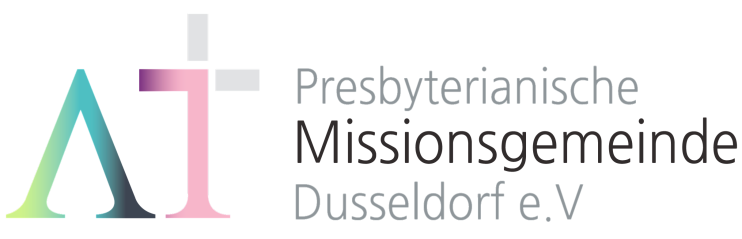 “이 모든 것 위에 사랑을 더하라"(골3:14)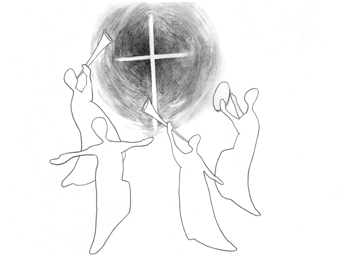 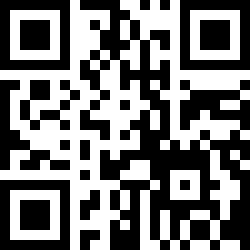 1983년 5월8일 창립   뒤셀도르프 선교교회              교회 홈페이지 duemission.de             교회주소Alte-Landstr. 179, 40489 Düsseldorf인도: 손교훈 목사※는 함께 일어섭니다.◈ 2018년 8.15 평화통일 남북공동기도주일 기도문 ◈사랑의 하나님!한 하늘아래 하나의 강토에서 살고 있는 남과 북의 그리스도인들은 올해에도 광복절을 맞이하고 있음을 감사드립니다. 조국의 광복절은 해마다 돌아오지만 우리는 그 감격을 제대로 누리지 못하고 있습니다. 73년간 분단된 채 갈등하면서 온전한 사랑을 실천하지 못하고 있음을 진실로 고백하나이다.역사의 하나님!우리는 2018년 오늘의 광복절을 새로운 희망을 가지고 맞이합니다. 지난 시기 우리 민족이 겪어온 분단과 전쟁, 적대와 대결의 세월이 점점 물러가고 평화와 번영의 무지개가 한라에서 백두까지 피어오름을 바라봅니다. 역사의 주관자이신 하나님께서 이 땅에 평화와 통일, 번영의 새 역사가 펼쳐지도록 인도하여 주시옵소서.평화의 하나님!분단과 갈등의 대명사였던 판문점에서 역사적인 남북정상의 상봉과 회담이 진행되고 판문점선언이 채택되어 마침내 남과 북은 화해의 길로 나아가게 되었습니다. 그러나 분단의 장벽과 전쟁의 불씨들은 여전히 남아있습니다. 민족의 생존권을 위협하고 공동의 발전을 가로막는 분단의 걸림돌들과 전쟁의 온상들을 말끔히 거둬내고, 한반도의 항구적인 평화와 동북아시아 및 세계의 평화와 안전의 디딤돌이 되게 하옵소서.희망의 하나님!우리가 더 큰 꿈을 꾸기 원합니다. 5천년의 민족사를 자랑하던 우리 민족이 70여 년 간이나 남과 북으로 갈라져 살고 있습니다. 우리 민족이 더 이상 분열의 불행과 고통을 강요당할 수 없습니다. 이제 새로운 시간의 분수령에서 우리 민족의 삶이 역사적 전환점을 맞이하도록 이끌어주옵소서. 마음과 마음을 열고 화해와 통일로 이어지는 평화와 번영의 새 역사를 이루어주옵소서.창조의 하나님!믿음의 눈으로 보니 분열과 대결의 상징이었던 판문점이 평화와 통일, 번영의 시작점으로 존재합니다. 이제 그곳에서 맺은 평화의 선언이 활짝 꽃피어 온 겨레가 그처럼 바라던 평화와 통일의 열매가 주렁지도록 이끌어 주옵소서. 남과 북, 해외의 모든 그리스도인들이 한반도의 평화와 통일, 번영을 위해 힘써 일하도록 힘과 지혜와 용기를 주시고, 전 세계 그리스도인들이 적극 지지해 나서도록 역사하여 주옵소서.주 예수 그리스도의 이름으로 기도합니다. 아멘.8월 19일8월 26일9월 2일9월 9일예배기도김다니엘박종희신일수권순아말씀일기이상규조경숙서민규한정우안내위원정기승, 예배부정기승, 예배부신형만, 예배부신형만, 예배부헌금위원박종희, 신일수박종희, 신일수박성호, 송인선박성호, 송인선애찬봉사나라주일밥상 하나밥상 둘디아코니 축제※입례송/Eingangslied ……………………………………………………………………………※예배부름/Eingangsgebet ……………………………………………………………………다함께인도자※찬송/Gemeindelied   ……………………………  25장 ………………….……………다함께※신앙고백/Glaubensbekenntnis   …………………………………………..................다함께성시교독/Wechselwort ………………..  교독문102번……………................다함께찬송/Gemeindelied   …………......…………  436장  ……………………………다함께기도/Gebet     ………........………………………………………………............................김다니엘집사말씀일기/Bibeltagebuch  …………………………………………….............................찬양/Loblied     ......…………………………….......………………………….......…………이상규 교우찬 양 대성경봉독/Text zur Predigt  ….……… 겔 37:15-28  …..….....……..……다함께설교/Predigt    ……….....…..……..……  에스겔의 꿈 ....….....……..……....손교훈 목사공동기도/Gebet    ……………………………………………………………………………찬송/Gemeindelied   ……….…………….…   516장 ……….……………….…봉헌/Kollekte   ……………………………………………………………………………………다 함 께다함께다함께  교제/Bekanntmachung   …….....................................................…………................다  함  께※주기도송/Vaterunser    ………………………………………......................……………다함께※축도/Segen    ……………………………………………………………………......................손교훈 목사